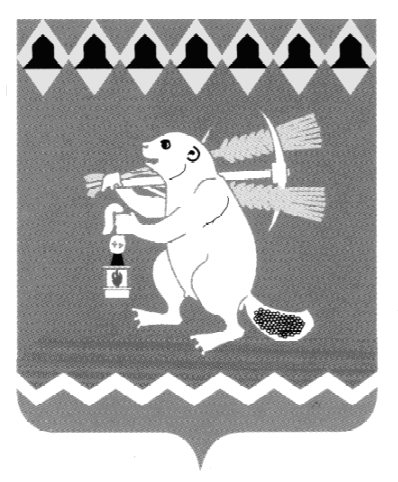 Артемовский городской  округТерриториальный орган местного самоуправления села Лебедкинос подведомственной территорией населенных пунктов:поселок  Боровской,  поселок  Каменка,  поселок  Среднеборовской,  село  Антоново,  село  Бичур  Р А С П О Р Я Ж Е Н И Е10.04.  2017                                                                                                           № 12О  проведении месячника по обучению  мерам пожарной безопасности на территории Территориального органа местного самоуправления села  Лебедкино весной 2017 года     В целях обеспечения   пожарной безопасности и исключения  гибели людей при пожарах на территории  Территориального органа местного самоуправления села Лебедкино, в соответствии с Федеральными законами от 21.12.1994 № 69-ФЗ «О пожарной безопасности», от 06.10.2003 № 131-ФЗ «Об общих принципах организации местного самоуправления в Российской Федерации», законом Свердловской области от 15.07.2005 № 82-ОЗ «Об обеспечении пожарной безопасности на территории Свердловской области»,  пунктом 8.5. Положения о ТОМС села Лебедкино,  во исполнение Постановления  Администрации Артемовского городского округа от 29.03.2017  № 362-ПА «О проведении месячника по обучению мерам пожарной безопасности на территории Артемовского городского округа весной 2017 года»Провести   на  территории   ТОМС     села  Лебедкино  с 1  апреля   по 30 апреля 2017 года  месячник по обучению  мерам пожарной безопасности.    2. Утвердить  План  мероприятий по проведению   месячника   по  обучению  мерам пожарной безопасности  на территории Территориального органа местного самоуправления  села  Лебедкино  весной 2017 года (Приложение).    3. Распоряжение  опубликовать в газете «Артемовский рабочий» и разместить на официальном сайте Артемовского городского округа в информационно-телекоммуникационной сети «Интернет».    4.  Контроль за исполнением  распоряжения оставляю за собой.Председатель                                                                                        С.Н.Ситников                                                                                                  Приложение к распоряжению                                                                                                                                          территориального органа местного                                                                                                                                 самоуправления села Лебедкино                                                                                                                                          от 10 .04 2017 г. № 12ПЛАНмероприятий по проведению месячника по обучению населения мерам пожарной безопасности на территории ТОМС села Лебедкино№МероприятияИсполнителиСрокиОрганизационно-массовые мероприятия1.Проведение инструктивно-методических занятий с руководителями заинтересованных организаций о разъяснении цели месячника и задачах по обучению населения мерам пожарной безопасностиОНД  АГО,  54 ОФПС по Свердловской областиапрельОрганизация  мероприятий срединаселения по месту жительства2.Организация проверки противопожарного состояния жилого сектора с вручением памяток, листовок о мерах по предупреждению пожаров и проведение разъяснительной работы с населением о необходимости обеспечения жилых домов огнетушителямиОНД  АГО,  54 ОФПС по Свердловской областиПредседатель ТОМСДПД,Внештатный инспекторпожарной  безопасностиапрель3.Организация в  жилых домах субботников по очистке придомовой территории  от мусораМУП «Лебедкинское ЖКХ»,Председатели  уличных  комитетовапрельОбучение в организациях5.Проведение дополнительных инструктажей с работниками организаций по мерам пожарной безопасности на рабочем месте и в бытуРуководители  учреждений, расположенных на территории ТОМС села ЛебедкиноапрельВзаимодействие с учреждениями культуры6.Проведение познавательно-игровых программ для детейЛебедкинскийДом КультурыапрельОрганизация работы с детьми7.Проведение классных часов, лекций, занятий о последствии пожаров и мерах по их предупреждению.МКОУ СОШ № 19апрель8. Проведение бесед с родителями по вопросам пожарной безопасностиЗаведующий МК ДОУ № 40апрель